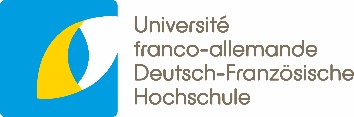 Directeur*rice de thèse dans l’établissement employeur en France : Fait à 				, le________________________________SignatureResponsable du programme UFA (CDFA ou PhD-Track) dans lequel le*a doctorant*e est inscrit*e :Fait à 				, le________________________________SignatureResponsable de l’Ecole Doctorale en France :Fait à 				, le________________________________SignatureCandidat*e retenu*e (s’il y a lieu)Fait à 				, le________________________________SignatureDirecteur*rice de thèse dans l’établissement partenaire en Allemagne (s’il y a lieu) : Fait à 				, le________________________________SignatureAppel à candidatures pour l’attribution de contrats doctoraux réservés à des actions de coopération internationaleCampagne 2023Dossier de candidatureAppel à candidatures pour l’attribution de contrats doctoraux réservés à des actions de coopération internationaleCampagne 2023Dossier de candidatureAppel à candidatures pour l’attribution de contrats doctoraux réservés à des actions de coopération internationaleCampagne 2023Dossier de candidatureProgramme de formation doctorale structurée de l’Université franco-allemande (UFA)Programme de formation doctorale structurée de l’Université franco-allemande (UFA)Type de programme(CDFA ou Programme de PhD-Track)N° et intitulé de la coopérationEtablissement françaisEtablissement allemandUniversité française d’inscription en thèseQuelles sont les personnes à contacter si le dossier est sélectionné (nom, prénom, fonctions, tél, mél)au plan de l’encadrement du*de la doctorant*eau plan de la gestion et du suivi administratif du contrat et de l’exécution de la subventionEtablissement auquel le contrat sera versé par l’UFA en cas de sélectionNom et coordonnées de la présidence/direction de l’établissement signataire de la convention UFANom et coordonnées de l’Agent comptable affectataire de la subventionCoordonnées bancaires de l’établissement affectataireCoordonnées du*de la doctorant*e contractuel*le présélectionné*eCoordonnées du*de la doctorant*e contractuel*le présélectionné*eNom(s)Prénom(s)Date de naissanceAdresse personnelleTéléphone personnelMélDernier diplôme obtenu(intitulé, établissement et date d’obtention)Diplôme en cours d’obtention(intitulé, établissement)Le*la doctorant*e contractuel*le n’a pas encore été présélectionné*e Le*la doctorant*e contractuel*le n’a pas encore été présélectionné*e Description du profil recherchéDate prévue pour la publication de l’appel à candidatures auprès des doctorant*esDate limite d’affectation du contrat au*à la candidat*e retenu*eL’établissement candidat signataire s’engage à faire savoir à l’UFA au plus tard à la date du 31/10/2023 si aucun*e candidat*e n’a pu être retenu.En ce cas, l´établissement candidat signataire reversera les fonds correspondants à l´UFA dans les deux mois suivants la notificationProjet de thèseProjet de thèseIntitulé du sujet de thèse proposéDomaine scientifiqueMots-clésEtablissement d’inscription du*de la futur*e doctorant*eEcole doctorale du*de la futur*e doctorant*e (n° et intitule)Unité de recherche accueillant le*la futur*e doctorant*eS’agit-il d’un projet de thèse en cotutelleO oui        O nonS’il s’agit d’une cotutelle :Nom de l’établissement allemandNom du*de la directeur*trice de thèse allemand*eDirecteur*trice de la thèse en FranceDirecteur*trice de la thèse en FranceNom(s)Prénom(s)Date de naissanceMélDate HDREtablissement d’appartenanceEcole doctorale d’appartenance (n° et intitule)Directeur*trice de la thèse en Allemagne (en cas de cotutelle)Directeur*trice de la thèse en Allemagne (en cas de cotutelle)Nom(s)Prénom(s)Date de naissanceMélDate HDREtablissement d’appartenanceDescription du projet de thèse (5 pages max.)Description du projet de thèse (5 pages max.)